City of Jacksonville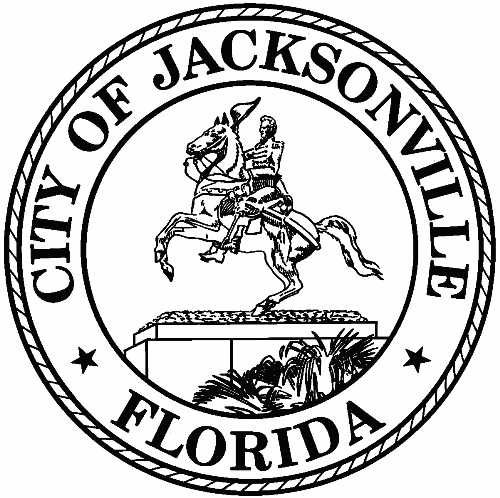 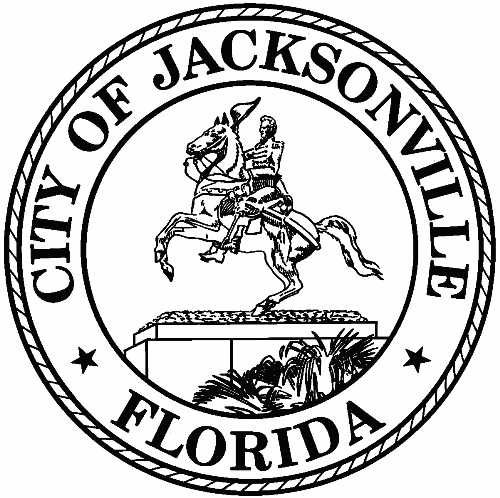 1st Floor - Council Chamber 117 W. Duval StreetMeeting MinutesMember to Member MeetingFriday, June 24, 20229:00 AMIn-Person MeetingSafety and Crime Reduction CommissionMeeting Convened: 9:05 am	Meeting Adjourned: 10:43 amAttendance:Vice Chair: Ronnie King; Administrator: Dr. Nicoa Garrett Commissioners: Frank Denton; Tom Geismer; Shelley Grant; Mark Griffin; Ellen Glasser; Vicki Waytowich; Desiree JonesLiaisons to the Commission: Katoia Wilkins; Stephen Siegel; Harry Wilson; Paul Restivo; Jackie SimmonsGuest: Sergeant Deborah Riley-Harris; Jennifer Pope; Tanya Washington-PressleyExcused: Shamika Baker-WrightCall to Order Vice Chair King welcomed everyone to the Safety and Crime Reduction Commission (SCRC) to the meeting.Roll Call Quorum VerifiedRemarks	Dr. Nicoa Garrett informed the commissioners that Chair Hall would not be in attendance. Approval of the Meeting MinutesThe May 2022 Member to Member meeting summary was approved by the SCRC Commissioners.Administrator Report	Dr. Garrett reported to the commissioners on the Mental Health Event on May 21, 2022, which teamed SCRC with the Philippian Community Church, 7578 New Kings Road. Dr. Garrett provided an outline of the activities, including a mental health awareness walk organized by the church. The SCRC is working on planning a Back-to-School Event. The Rise-Up Jacksonville Mini-Grant submittal window closes Monday, June 27, 2022. Over 40 applications have been received, a scoring process is being finalized, and judging will take place tentatively July 6-13, 2022.Strategic Plan 	Vice Chairman Ronnie King gave a presentation on multiple data sets representing crimes in targeted city areas within the past 30 days, as well as incidents since the beginning of the calendar year. This information can be used to recognize recurrences and patterns within communities, especially when combined with JSO crime statistics. Please visit https://www.jaxsheriff.org/Resources/crime-mapping to access the JSO Crime Mapping.Tom Geismer moved for the adoption of the current Strategic Plan as outlined in Resolution 2021-893-A, with the caveat that it be reviewed and modified quarterly, as necessary. Motion was seconded by Mark Griffin, the motion passed unanimously.Targeted Neighborhood DataStephen Siegel with the State’s Attorney’s Office presented on how the office is coordinating directly with Sheriff’s Office and the Gun Crime Intelligence Center. He emphasized that one of the main focuses is the direct reduction of violent crime, presenting statistics reflecting an overall reduction in in crime over the past 30 years. Mr. Siegel explained how their office has now hired a Crime Intelligence Analyst. In addition, Mr. Siegel shared information on the use of a technology called Pathfinder which is used to access information from cell phones.Sub Committee UpdateVice Chair King reported that at the most recent meeting the topic of asset mapping was addressed as a tool and community resource.Public CommentsSergeant Deborah Riley-Harris with JSO queried about the Pathfinder technology. The Sergeant shared information about her upcoming community event August 6 and 7, Stop the Violence and End the Silence. She also emphasized her belief in the need for public education around neighborhood crime watch programs.With no further business, meeting adjourned.Minutes: Jennifer Pope - Neighborhood Service Office – Jpope@coj.net - 904.255.8263